Інструкція ЗмістДекларуюся вчергове: що треба пам’ятати 1. Початок роботи з Реєстром: зміна кваліфікованого електронного підпису (КЕП) та електронної пошти Заповнення чергової декларації починається із входу до Єдиного державного реєстру осіб, уповноважених на виконання функцій держави або місцевого самоврядування (далі — Реєстр). На цьому етапі можуть виникнути питання через завершення терміну дії кваліфікованого електронного підпису (далі — КЕП) або його втрату, а також зміну адреси електронної пошти (далі — електронна пошта або Email). Вирішення цих питань потребує додаткового часу, тому радимо завчасно перевірити, чи Ви можете без перешкод зайти до Реєстру. Перевірка терміну дії та працездатності КЕППереконайтеся у тому, що на дату подання електронної декларації сертифікат КЕП буде чинним.Якщо термін дії сертифіката закінчився — скористатися КЕП неможливо. Необхідно звернутися до одного із кваліфікованих надавачів електронних довірчих послуг (далі — КНЕДП) та отримати новий КЕП. Список КНЕДП можна знайти на сайті Центрального засвідчувального органу: czo.gov.ua/ca-registry.Якщо Ви не пам’ятаєте термін дії Вашого КЕП, перевірити його можна такими способами: перейти на сайт КНЕДП, де ви отримали КЕП (повний список таких надавачів доступний на сайті Центрального засвідчувального органу), зазначити свій реєстраційний номер облікової картки платника податків та переглянути термін дії сертифіката КЕП (наприклад, у КНЕДП Інформаційно-довідкового департаменту Державної податкової служби (acskidd.gov.ua) це можна зробити у вкладці «Пошук сертифікатів та СВС»); завантажити посилений сертифікат особистого КЕП з вебсайту КНЕДП, в якому Ви отримали КЕП. Після цього натиснути на сертифікат подвійним кліком лівої кнопки миші та у вікні, яке відкрилося, переглянути термін дії сертифіката КЕП.Якщо термін дії сертифіката закінчився, скористатися КЕП неможливо, тому необхідно звернутися до одного з КНЕДП та отримати новий.Після отримання нового КЕП для перевірки його працездатності можете скористатися online-сервісом підпису документів за посиланням: ca.informjust.ua/sign Якщо під час перевірки працездатності виникає помилка, зверніться до КНЕДП, який надав Вам КЕП.! Наразі можливо використовувати декілька КЕП для входу до Реєстру за умови, якщо під час формування підписів не змінювалися ідентифікаційні дані декларанта, а саме: прізвище, ім’я, по батькові та реєстраційний номер облікової картки платника податків.Якщо Ваші ідентифікаційні дані у КЕП змінилися, для входу до Реєстру достатньо виконати кілька простих кроків:зайти на сторінку входу до Реєстру portal.nazk.gov.ua/login і натиснути «Я змінив свій особистий ключ»;у полі «Електронна поштова скринька, зазначена в Реєстрі» вказати електронну пошту, зазначену у Вашому персональному електронному кабінеті, та натиснути «Вислати код для відновлення»; зайти в особисту електронну пошту та знайти лист «Зміна кваліфікованого електронного підпису (КЕП) у Єдиному державному реєстрі декларацій». Для зміни КЕП перейти за посиланням у листі; перейшовши за посиланням, на сторінці зміни кваліфікованого електронного підпису обрати КНЕДП, новий особистий ключ, зазначити пароль від нього та натиснути «Змінити кваліфікований електронний підпис (КЕП)».Перевірка актуальності та наявності доступу до електронної пошти, яка вказана у персональному кабінеті РеєструНа електронну пошту, зазначену в персональному кабінеті Реєстру, надходять повідомлення про збереження чернеток декларацій та повідомлень, подання цих документів до Реєстру тощо. Якщо Ви не пам’ятаєте, яку електронну пошту вказували у персональному кабінеті Реєстру, то дізнатися її можна так:за наявності чинного КЕП: авторизуватися у Реєстрі; перейти у вкладку «Мій профіль», де відображається електронна пошта. за відсутності чинного КЕП: скористатися пошуком листів з адреси «support@nazk.gov.ua» у вхідних повідомленнях Ваших особистих електронних скриньок (якщо їх декілька). Скринька, де Ви відшукали такі повідомлення, була зареєстрована в електронному кабінеті Реєстру.! Цей спосіб не гарантує, що відшуканий Email вказаний у Реєстрі, оскільки Ви могли змінити його.Якщо в персональному кабінеті Реєстру вказана електронна пошта, якою Ви не користуєтесь або до якої втратили доступ, змініть її на актуальну.Для зміни електронної пошти, закріпленої за Вашим профілем у Реєстрі, необхідно:авторизуватися в Реєстрі (portal.nazk.gov.ua/login); перейти у вкладку «Мій профіль»; натиснути «Змінити контактні дані»; у полі «Електронна адреса (Email)» вказати нову пошту натиснути «Зберегти».На вказану (нову) електронну пошту надійде лист «Підтвердження зміни електронної адреси», після чого потрібно:перейти за посиланням у листі; повторно зайти у Ваш персональний кабінет; перевірити вкладку «Мій профіль» — у полі «Електронна адреса (Email)» повинна бути зазначена оновлена електронна адреса.! Рекомендуємо не використовувати символи «-», «_» у назві Email, а також скриньки, розташовані у домені RU (наприклад, хххххх@mail.ru, хххххх@yandex.ru).Якщо змінилися не лише ідентифікаційні дані у КЕП, але й електронна пошта, то для того, щоб отримати доступ до персонального електронного кабінету в Реєстрі, скористайтеся кнопкою «Я змінив поштову скриньку».Після цього необхідно: написати контактний номер телефону, зазначений у Вашому персональному електронному кабінеті, та натиснути «Змінити Email»; вказати нову електронну пошту у полі «Нова поштова скринька» та натиснути «Змінити Email». зайти в особисту електронну скриньку та знайти лист «Зміна електронної пошти у Єдиному державному реєстрі декларацій». Для зміни електронної пошти перейти за посиланням у листі; перейшовши за посиланням, на сторінці зміни електронної пошти обрати КНЕДП, особистий ключ, зазначити пароль від нього та натиснути «Змінити Email».! Зберігайте Ваші КЕП і пароль до нього, а також електронну пошту (за якою Ви зареєстровані у Реєстрі) і пароль до неї у захищеному місці.Якщо у Вас виникли запитання технічного характеру, будь ласка, зверніться до служби технічної підтримки. Для цього направте лист на електронну пошту support@nazk.gov.ua (у листі обов’язково зазначте назву помилки, Ваші ПІБ та ІПН) або зателефонуйте до контакт-центру Національного гентства за номером +38 (044) 200 06 94.Особливості електронного декларування у 2021 -2023 рокахНа відміну від попереднього року, під час декларування у 2021-2023 роках необхідно зазначати: Унікальний номер запису в Єдиному державному демографічному реєстрі (далі – УНЗР) декларанта та членів його сім’ї. Зазначається у розділі 2.1 «Інформація про суб’єкта декларування» та розділі 2.2 «Інформація про членів сім’ї суб’єкта декларування» декларації.УНЗР є незмінним та присвоюється при оформленні одного із біометричних документів: ID-картки, паспорта громадянина України для виїзду за кордон. УНЗР складається з двох послідовностей з 8-ми та 5-ти цифр, розділених символом «-». 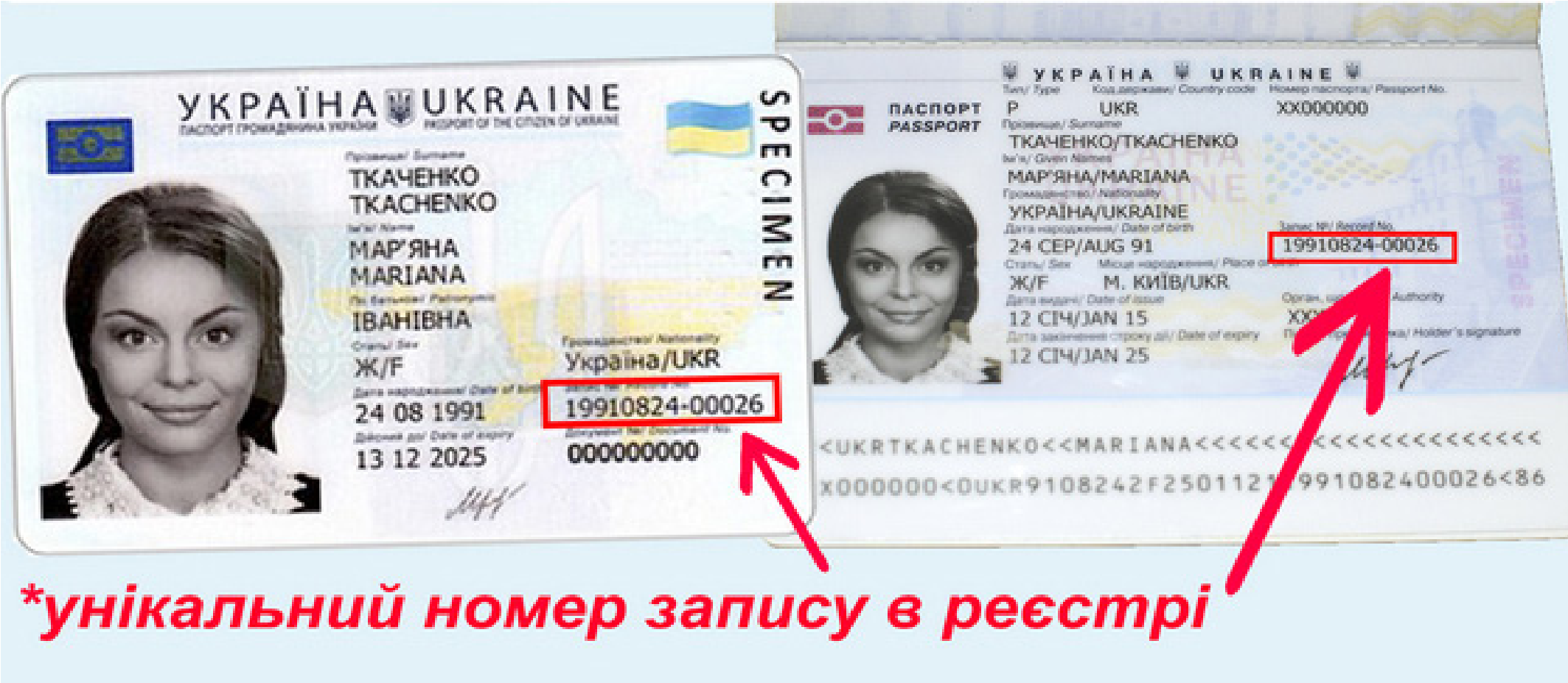 Якщо УНЗР відсутній, то отримувати його для заповнення декларації не потрібно. У відповідному полі декларації слід обрати позначку «Не застосовується». Належність до національних публічних діячів. Зазначається у розділі 2.1 «Інформація про суб’єкта декларування» декларації.Зареєстроване місце проживання членів сім’ї декларанта, зазначається у розділі 2.2 «Інформація про членів сім’ї суб’єкта декларування».! Об’єкти нерухомості, які є зареєстрованим місцем проживання декларанта або членів його сім’ї, необхідно зазначати також у розділі 3 «Об’єкти нерухомості» декларації, навіть якщо особа фактично там не проживає.  Об’єкти декларування, які перебували у володінні або користуванні декларанта або членів його сім’ї упродовж не менше половини днів звітного періоду (183 дні для декларацій, які охоплюють весь рік). Йдеться про об’єкти, які належать на праві власності третім особам, у тому числі членам сім’ї декларанта, і якими декларант користувався. Те ж саме стосується і членів сім’ї декларанта.!  Вказане правило не стосується об’єктів, які були у приватній власності декларанта/члена його сім’ї. Об’єкти, які перебувають у цих осіб на праві власності, у тому числі спільній, зазначаються тільки у випадку їх наявності на такому праві станом на останній день звітного періоду. Строк володіння чи користування об’єктом обраховується сукупно і може перериватися протягом звітного періоду. Володіння чи користування об’єктом протягом будь-якого часу упродовж одного дня означає, що такий день зараховується до загального сукупного строку. Членів сім’ї декларанта, які спільно з ним проживали не менше 183 днів протягом року (сукупно). Трасти або інші подібні правові утворення, кінцевим бенефіціарним власником (контролером) яких є декларант або члени його сім’ї. Криптовалюти. Зазначаються  у розділі 10 «Нематеріальні активи» декларації.При 	декларуванні 	криптовалют 	декларанта 	чи 	членів 	його 	сім’ї зазначаються відомості станом на останній день звітного періоду: назва активу в полі «Опис об’єкта права» (наприклад, Bitcoin Cash, Bitcoin, Etherium, Ripple, Litecoin); дата набуття у полі «Дата придбання активу». Якщо криптовалюта певного виду набувалася кількома операціями, у зазначеному полі зазначити дату останньої операції; кількість токенів криптовалюти у полі «Кількість»; загальна вартість токенів криптовалюти певного виду у полі «Вартість на дату набуття, або за останньою грошовою оцінкою, грн». Якщо вартість криптовалюти відображена не в грошовій одиниці України, то вона перераховується за валютним (обмінним) курсом Національного банку України на останній день звітного періоду. Якщо вартість встановити неможливо, обирається позначка «Не застосовується».Якщо криптовалюти різного виду, то декларувати необхідно кожний вид окремо. Банківські та інші фінансові установи, у тому числі за кордоном, у яких у декларанта або членів сім’ї відкриті рахунки або зберігаються кошти, інше майно. Зазначаються у розділі 12.1 декларації. За типом рахунки можуть бути поточні, депозитні, умовного зберігання (ескроу) та інші рахунки, що відкриваються у банках або інших фінансових установах декларантом або членом його сім’ї відповідно до законодавства, що регулює діяльність таких установ.Номер рахунка в банку чи фінансовій установі має особливості у вигляді та структурі.Так, номери рахунків клієнтів банків формуються за стандартом IBAN і мають такий вигляд:	Код Країни	Код банку (МФО)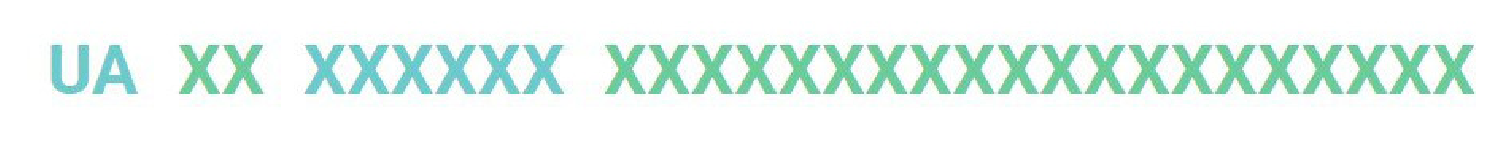 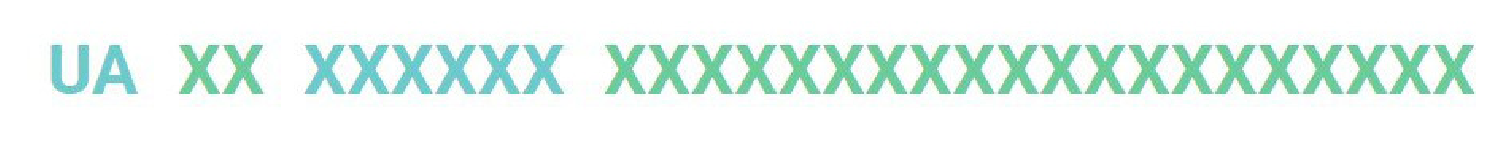 	Контрольна сума	Номер рахункуНомер індивідуального пенсійного рахунку учасника недержавного пенсійного фонду повинен мати таку структуру:XXXXXXXX-VVVVVVVVVV, деXXXXXXXX — код за ЄДРПОУ фонду;VVVVVVVVVV — реєстраційний номер облікової картки платника податків (ідентифікаційний номер з Державного реєстру фізичних осіб - платників податків та інших обов’язкових платежів учасника фонду), присвоєний учаснику.Зазначаються відомості про всі банківські рахунки, відкриті на ім’я декларанта або члена його сім’ї:упродовж половини днів звітного періоду; станом на останній день звітного періоду; незалежно від наявності залишку коштів на них станом на останній день звітного періоду (на відкритих рахунках).незалежно від наявності залишку коштів на них станом на останній день звітного періоду (по відкритих рахунках). Номер, зазначений на банківській платіжній картці, не є номером рахунку. Відповідно, декларуються номери рахунків, до яких такі картки видані, а не номери самих банківських карток.Закінчення строку дії банківської картки не означає автоматичне закриття рахунку. Кошти, наявні на рахунках у банківських або інших фінансових установах декларанта або члена його сім’ї, декларуються у розділі 12 «Грошові активи».Щоб отримати відомості про наявні рахунки, їх номери та залишки коштів рекомендуємо звертатися до установ, де відкриті такі рахунки.На що звернути увагу при заповненні чергової декларації  та посилання на державні реєстриДля заповнення декларації вчергове декларанти, як правило, створюють нову декларацію на основі попередньої (раніше поданої). Для створення такої копії є відповідна кнопка у Реєстрі.Нижче зібрані основні моменти, на які варто звернути увагу при заповненні декларації на основі чернетки, та перелік державних реєстрів, в яких може міститися актуальна інформація. !  Наголошуємо, створюючи чернетку декларації, слід звертати увагу на всі поля та інформацію у декларації. !  Важливо правильно визначити пороги декларування у звітному періоді для певних об’єктів у таких розділах декларації як 5, 11 (стосовно подарунків), 12, 13, 14. Для розрахунку треба брати розмір прожиткового мінімуму, встановлений саме для працездатної особи станом на 01 січня звітного року.Типи декларацій, коли їх слід подавати і який звітний період вони охоплюють Законом передбачено 4 типи декларацій:1декларація «щорічна» — подається з 00 годин 00 хвилин 01 січня до 00 годин 00 хвилин 01 квітня року, наступного за звітним роком. Охоплює звітний рік (з 01 січня до 31 грудня включно), що передує року, в якому подається декларація;2декларація «перед звільненням» — подається не пізніше 20 робочих днів з дня припинення діяльності, пов’язаної з виконанням функцій держави або місцевого самоврядування або прирівняної до такої — п. 1, п.п. «а» та «в» п. 2 ч. 1 ст. 3 Закону України «Про запобігання корупції» (далі — діяльність). Подається за період, не охоплений раніше поданими деклараціями.Днем припинення діяльності є останній день виконання декларантом службових повноважень.Тобто відлік строку подачі декларації «перед звільненням» починається з 00 годин 00 хвилин дня, наступного за днем припинення діяльності.! Якщо упродовж звітного періоду були підстави для подання декларації перед звільненням декілька разів, кожна з них має охоплювати період, який не охоплений раніше поданими деклараціями.Приклад. Особа подала декларацію «перед звільненням» за період з 01.01.2021 по 01.03.2021. Потім вона влаштувалася на іншу роботу (де також потрібно декларуватися), з якої була звільнена з 01.10.2021. У такому випадку вона зобов’язана подати декларацію «перед звільненням» за період з 02.03.2021 по 01.10.2021.Звільнення особи за переведенням або у разі, якщо вона перемогла у конкурсі та у зв’язку з цим звільнилася з роботи в одному органі й прийнята на роботу в інший орган (на посаду, яка передбачає подання декларацій) упродовж 20 робочих днів не вважається припиненням діяльності. У такому випадку декларація «перед звільненням» не подається.3декларація «після звільнення» — подається з 00 годин 00 хвилин 01 січня до 00 годин 00 хвилин 01 квітня року, наступного за звітним, у якому було припинено діяльність. Охоплює звітний рік (з 01 січня до 31 грудня включно), що передує року, в якому подається декларація.Така декларація не подається, якщо особа до 01 квітня наступного року (за звітним) знову стає декларантом. У такому разі особа має подати «щорічну» декларацію.Так само декларація «після звільнення» не подається у випадку, коли особа обіймала одночасно дві посади, що передбачали подання декларацій, але протягом року вона звільнилася або іншим чином припинила перебувати на одній із таких посад.4декларація «кандидата на посаду» — подається до призначення або обрання особи на посаду. Охоплює звітний рік (з 01 січня до 31 грудня включно), що передує року, в якому особа подала заяву на зайняття посади, якщо інше не передбачено законодавством.! Якщо особа, у якої виник обов’язок подати декларацію «кандидата на посаду», незалежно від обставин вже подала декларацію за минулий рік будь-якого типу, декларацію «кандидата на посаду» за цей період подавати не потрібно.Якщо особа перемагає у конкурсі на декілька посад в одному органі й раніше не подавала декларацію за минулий рік, вона має подати одну декларацію «кандидата на посаду» та вказати посаду, на яку має намір бути призначеною.Якщо декларація кандидата на посаду була подана, наприклад, у січні 2021 року і охоплювала попередній звітний рік, а особу призначено на посаду до 01 квітня 2021 року, то вона зобов’язана подати «щорічну» декларацію за 2020 рік.! Якщо особи входять до складу конкурсної або дисциплінарної комісії, утвореної відповідно до законів України «Про державну службу», «Про службу в органах місцевого самоврядування», інших законів України, Громадської ради доброчесності, утвореної відповідно до Закону України «Про судоустрій і статус суддів», вони повинні подати декларацію «кандидата на посаду» протягом 10 календарних днів після входження (включення, залучення, обрання, призначення) до складу відповідної комісії, Громадської ради доброчесності.Днем входження (включення, залучення, обрання, призначення) особи до складу відповідної комісії, Громадської ради доброчесності є день видання (прийняття) документа, на підставі якого особа увійшла (включена, залучена, обрана, призначена) до складу відповідної комісії, Громадської ради доброчесності.Відлік строку подачі декларації такими особами починається з 00 годин 00 хвилин дня, наступного за днем входження (включення, залучення, обрання, призначення) особи до складу відповідної комісії, Громадської ради доброчесності.!  Існують особливості подання декларацій кандидатами у депутати Верховної Ради Автономної Республіки Крим, місцевих рад, на посади сільських, селищних, міських голів та особами, обраними депутатом Верховної Ради Автономної Республіки Крим, депутатом місцевої ради, сільським, селищним, міським головою, зокрема:особа, обрана депутатом Верховної Ради Автономної Республіки Крим, депутатом місцевої ради, подає декларацію «кандидата на посаду» за минулий рік упродовж 15 календарних днів з дня відкриття першої сесії Верховної Ради Автономної Республіки Крим, відповідної місцевої ради; особа, обрана сільським, селищним, міським головою, подає декларацію «кандидата на посаду» за минулий рік впродовж 15 календарних днів з моменту складення ним присяги відповідно до Закону України «Про службу в органах місцевого самоврядування» на пленарному засіданні відповідної сільської, селищної, міської ради, на якому відповідною територіальною виборчою комісією були оголошені рішення щодо його обрання та реєстрації. Якщо ж обрана особа незалежно від обставин уже подала декларацію за минулий рік (який передує року обрання), повторно її подавати не потрібно.Відповідальність за порушення вимог фінансового контролюПорушення строку подання деклараціїКримінальна відповідальність	Адміністративна відповідальність (ст. 366³ Кримінального кодексу України)	(ст. 1726 Кодексу України про за умисне неподання декларації 	адміністративні правопорушення)за несвоєчасне подання декларації Завідомо недостовірні відомості в деклараціїНеповідомлення або несвоєчасне повідомлення про відкриття валютного рахунку в установі банку-нерезидента або про суттєві  зміни у майновому станіАдміністративна відповідальність (ст. 1726 Кодексу України про адміністративні правопорушення)Розділ деклараціїРекомендації по заповненнюНазва ресурсу, де може бути інформація до цього розділу Розділ 1  «Тип декларації  та звітний період»Перевірити коректність типу декларації та звітного періоду.___________Розділ 2.1 «Інформація про суб’єкта декларування»Перевірити коректність вказаних серії та номеру паспорту, УНЗР, місць зареєстрованого та фактичного проживання, займаної посади, а також блок полів зі статусами до займаної посади. ___________Розділ 2.2 «Інформація про членів сім’ї суб’єкта декларування»Перевірити коректність персональних даних членів сім’ї декларанта. ___________Розділ 3  «Об’єкти нерухомості»Звернути увагу на актуальність інформації щодо вказаних об’єктів, коректність зазначення реєстраційних (кадастрових) номерів об’єктів нерухомості, їх площ, дат набуття права, даних власника (власників)  та користувачів.Державний реєстр речових прав на нерухоме майно bit.ly/2zeaaIQЕлектронні сервіси Державної служби України з питань геодезії, картографії та кадастру bit.ly/3gT2P1jРозділ 4  «Об’єкти незавершеного будівництва»Перевірити чи внесена інформація щодо нових об’єктів:незавершеного будівництва;не прийнятих в експлуатацію; право власності на які не зареєстрованеТакож варто перевірити чи об’єкти незавершеного будівництва, зазначені у попередніх звітних періодах, не були зареєстровані в установленому порядку і які, відповідно, тепер мають зазначатися в розділі 3.Державний реєстр речових прав на нерухоме майно bit.ly/2zeaaIQЕлектронні сервіси Державної служби України з питань геодезії, картографії та кадастру bit.ly/3gT2P1jРозділ 5  «Цінне рухоме майно (крім транспортних засобів)»Перевірити актуальність інформації щодо вказаних об’єктів, зокрема в частині відповідності порогам декларування. Декларуються, якщо їхня вартість перевищує 100 прожиткових мінімумів, встановлених для працездатних осіб на 01 січня звітного року. Відповідно поріг для декларування цінного рухомого майна (крім транспортних засобів) за 2021 рік становить 113500 грн (50 ПМ *  2270грн.) за 2022 – 134200 грн..___________Розділ 6  «Цінне рухоме майно — транспортні засоби»Перевірити актуальність об’єктів, відомості щодо марки, моделі та реєстраційного номера транспортного засобу, відомостей про власника та користувачів.Онлайн-сервіс «Електронний кабінет водія»bit.ly/2YXAssAДержавний реєстр цивільних повітряних суден Україниbit.ly/31PQ8jtСуднова книга України bit.ly/34X0pw8Розділ 7  «Цінні папери»Звернути увагу на актуальність інформації щодо зазначених цінних паперів.___________Розділ 8 «Корпоративні права»Звернути увагу на актуальність інформації щодо зазначених корпоративних прав: їхню наявність, актуальний розмір % у статутному капіталі, чи не змінилась організаційно-правова форма суб’єкта господарювання.Єдиний державний реєстр юридичних осіб, фізичних осіб- підприємців та громадських формувань bit.ly/35uO94sРозділ 9  «Юридичні особи, кінцевим бенефіціарним власником (контролером) яких є суб’єкт декларування або члени його сім’ї»Звернути увагу на актуальність інформації щодо таких юридичних осіб.Єдиний державний реєстр юридичних осіб, фізичних осіб- підприємців та громадських формувань bit.ly/35uO94sРозділ 10 «Нематеріальні активи»Звернути увагу на актуальність інформації щодо зазначених нематеріальних активів.Бази даних та інформаційно-довідкові системи державного підприємства «Український інститут інтелектуальної власності» bit.ly/2xxa7HkРозділ 11  «Доходи, у тому числі подарунки»Зазначити коректну інформацію про суми, види та джерела доходу, отримані  у звітному періоді. Цю інформацію можна отримати із:довідок з місць роботи про суми нарахованих доходів;довідок з банків чи інших установ про нараховані та виплачені відсотки за депозитами  чи іншими рахунками; довідок з установ соціального обслуговування про отримані доходи.Якщо у звітному періоді декларант подавав повідомлення про суттєві Портал електронних послуг Пенсійного фонду України bit.ly/3m9dHLcЕлектронний кабінет Державної податкової служби України bit.ly/3gT2P1jзміни в майновому стані у зв’язку з отриманням доходу, необхідно вказати також і цей дохід.Подарунок декларується, якщо його вартість або розмір (для тих, що у вигляді грошових коштів) перевищує 5 прожиткових мінімумів, встановлених для працездатних осіб на 01 січня звітного року. Відповідно поріг для декларування подарунків  за 2021 рік становить 113500 грн (50 ПМ *  2270грн.) за 2022 – 134200 грн..Розділ 12 «Грошові активи»Має бути зазначена коректна інформація щодо розміру, валюти, місця зберігання грошових активів. Грошові активи включають в себе не тільки готівку в різній валюті, яка була наявна на кінець звітного періоду. Такими активами є, зокрема, і залишки на карткових рахунках (у тому числі зарплатних).Для того, аби коректно задекларувати грошові активи, декларанту необхідні довідки з банків та інших фінансових установ щодо залишків на рахунках станом на кінець звітного періоду.Декларуються, якщо сукупна вартість активів станом на останній день звітного періоду перевищує 50 прожиткових мінімумів, встановлених для працездатних осіб на 01 січня звітного року. Відповідно поріг для декларування грошових активів  за 2021 рік становить  113 500 грн (50 ПМ * 2270 гривні), за 2022 – 1340200 грн.)___________Розділ 12.1 «Банківські та інші фінансові установи, у яких відкрито рахунки суб’єкта декларування або членів його сім’ї»Декларуються відкриті на ім’я декларанта чи члена його сім’ї рахунки у банках чи інших фінансових установах. Тож можуть знадобитися довідки про відповідні рахунки. Якщо декларант вже вказував інформацію про відкриті рахунки, варто перевірити актуальність та коректність зазначених реквізитів рахунків та установ, де ці рахунки відкриті. !  Відомості з повідомлень про відкриття валютних рахунків в установах банків-нерезидентів також мають бути зазначені у цьому розділі декларації.збереження на рахунках чи готівкою в розділі 12 «Грошові активи» декларації зазначаються, якщо сукупна вартість всіх грошових активів перевищує 50 ПМ (у 2021 це 113 500 грн), у 2022 – 134200 грн.). Проте не можна сумувати збереження вашої сім'ї, наприклад, чоловіка та дружини.___________Розділ 13 «Фінансові зобов’язання»Перевірити актуальність та коректність зазначення сум та валюти фінансових зобов’язань, розміру сплачених сум для погашення основної частини кредити/позики, виплачених сум відсотків за користування кредитом/позикою, залишку основної суми кредиту/позики у звітному періоді. Цю інформацію можна отримати із довідок з банків та фінансових установ щодо: розміру отриманих кредитів/позик (залишки на початок звітного періоду, якщо кредит/позика отримані раніше звітного періоду); виплачених сум для погашення основної частини кредиту/позики; виплачених сум відсотків за користування кредитом/позикою; залишку основної суми кредиту/ позики на кінець звітного періоду.___________Фінансове зобов’язання декларується, якщо воно перевищує 50 прожиткових мінімумів, встановлених для працездатних осіб на 01 січня звітного року. Відповідно поріг для декларування фінансових зобов’язань за 2021 рік становить 113500 грн (50 ПМ *  2270грн.) за 2022 – 134200 грн..Розділ 14 «Видатки та правочини суб’єкта декларування»Перевірити актуальність, коректність та повноту відображення відомостей про видатки та правочини, вчинені у звітному періоді. Для заповнення цього розділу знадобляться договори купівлі-продажу нерухомості, автомобілів тощо, а також відомості про отримання подарунків, спадщини, здійснення операцій з обміну валюти.Видаток, правочин декларується, якщо його розмір/вартість  перевищує 50 прожиткових мінімумів, встановлених для працездатних осіб на 01 січня звітного року. Відповідно поріг для декларування видатків правочинів за 2021 рік становить 113500 грн (50 ПМ *  2270грн.) за 2022 – 134200 грн..Інформація з повідомлень про суттєві зміни в майновому стані декларанта Розділ 15  «Робота за сумісництвом суб’єкта декларування»Перевірити актуальність та коректність відомостей роботи за сумісництвом. Робота за сумісництвом декларується незалежно від її тривалості протягом звітного періоду.___________Кримінальна відповідальністьАдміністративна відповідальністьДисциплінарна відповідальність(ст. 366² Кримінального кодексу України)(ст. 1726 Кодексу України про адміністративні правопорушення) (визначається законами, які  регламентують діяльність осіб) відомості в декларації відрізняються від достовірних на суму понад 500 прожиткових мінімумів для працездатних осібвідомості в декларації відрізняються від достовірних на суму  від 100 до 500 прожиткових мінімумів для працездатних осібвідомості в декларації відрізняються від достовірних на суму до 100 прожиткових мінімумів для працездатних осіб